RIVERSIDE LITTLE LEAGUE FUNDRAISER NIGHT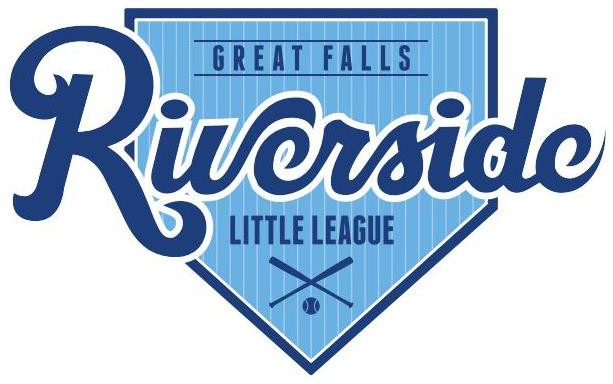 —At Voyagers Stadium—June 25th, 2024Gates open at 6:00 PM - Game starts at 7:00 PMLet us help you reach your nonprofit fundraising goals, win league rewards, and have a fun night out at the ballpark! $5 from each ticket sold goes to Riverside Little League!Riverside Little League will sell 50/50 and receive half the pot to add to your fundraising total as well as volunteer in concessions to earn additional moneyBring silent auction items to raffle off during the Voyagers game. (Tables will be provided)LEAGUE REWARDSSell 500+ tickets and your team will get a meet and greet with the Voyagers players during practice or prior to the gameSell 1,000+ tickets to play up to 3 league games in 2025LEAGUE ACTIVITIESPre-game parade on the field, players and coaches will be announcedPost-game run the bases and catch on the field with the whole leagueContact Jess at 406.452.5311 or jess@gfvoyagers.com for more information.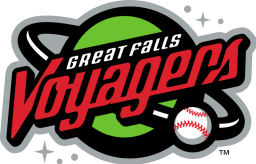 Ticket Order Form - Riverside Little League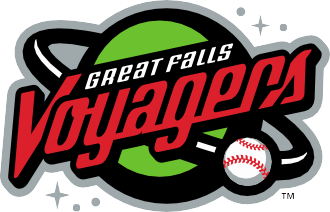 General Admission Tickets = $13Returned forms and payments received before June 17th will receive ticketsReturned form and payments received after June 17th, tickets will be in will call on game day.Player’s Name: 	Division: 	Team Name: 	Phone: 	Email: 	MAKE CHECKS PAYABLE TO THE GREAT FALLS VOYAGERS • ONLY CASH OR CHECKS ARE ACCEPTEDNAME# OF TICKETSAMOUNT DUETOTALS